АДМИНИСТРАЦИЯ ВОРОБЬЕВСКОГО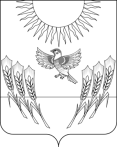 МУНИЦИПАЛЬНОГО РАЙОНА ВОРОНЕЖСКОЙ ОБЛАСТИП О С Т А Н О В Л Е Н И Еот  15  февраля 2021 г. №        171           	с. ВоробьевкаО внесении изменений в постановление администрации Воробьевского муниципального района от 15.03.2016 г. № 103 «Об утверждении административного регламента администрации Воробьевского муниципального района по предоставлению муниципальной услуги «Предоставление разрешения на ввод объекта в эксплуатацию»В соответствии с Федеральным законом от 06.10.2003г. № 131-ФЗ «Об общих принципах организации местного самоуправления в Российской Федерации», Федеральным законом от 27.07.2010 № 210-ФЗ «Об организации предоставления государственных и муниципальных услуг» и постановлением правительства Российской Федерации от 28.03.2017 № 346  об исчерпывающем перечне процедур в сфере строительства объектов капитального строительства  нежилого назначения и о правилах ведения реестра описаний процедур, указанных в исчерпывающем перечне процедур, в сфере строительства объектов капитального строительства нежилого назначения администрация Воробьевского муниципального района постановляет:Подпункт 4 пункта 2.6.1. изложить в следующей редакции:«Документы, подтверждающие соответствие построенного, реконструированного объекта капитального строительства техническим условиям и подписанные представителями организаций, осуществляющих эксплуатацию сетей инженерно-технического обеспечения (при их наличии), а также документы, подтверждающие передачу гарантирующим поставщикам электрической энергии в эксплуатацию приборов учета электрической энергии многоквартирных домов и помещений в многоквартирных домах, подписанные представителями гарантирующих поставщиков электрической энергии».2. Контроль за исполнением настоящего постановления возложить на заместителя главы администрации муниципального района – начальник отдела по строительству, архитектуре, транспорту и ЖКХ Гриднева Д.Н.Начальник юридического отдела администрации муниципального района					В.Г.КамышановГлава Воробьевского муниципального района М.П. Гордиенко